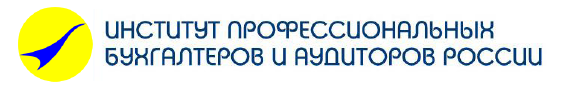 Приложение № 4к Положению об аккредитацииАНКЕТА АККРЕДИТОВАННОЙ ОРГАНИЗАЦИИНомер организации в Едином реестре организаций, аккредитованных при ИПБ РоссииПолное наименование организации в соответствии с УставомСокращенное наименование организацииОсновной государственный регистрационный номер юридического лица (ОГРН)Дата внесения записи в Единый государственный реестр юридических лиц (ЕГРЮЛ)Место нахождения организации в соответствии с УставомАдрес фактический(с индексом)Адрес почтовый(с индексом)Телефон(с указанием кода)Адрес электронной почтыАдрес официального сайта http://Руководитель организации(Ф.И.О., должность, телефон)Гл. бухгалтер организации(Ф.И.О., телефон)Код ОКПОКод ОКОНХКод ОКОНХСведения о лицензии (если лицензия предусмотрена законодательством РФ)Банковские реквизиты организацииДополнительная информацияРуководитель организацииМ.П.ПодписьФ.И.О.«»20г.